１１　割引キップ-沖縄本島地域と
発売会社名称金額概要ゆいレール一日乗車券600円モノレールが24時間～72時間乗り放題になります。一部の観光施設等でも割引などのサービスが受けられます。8番のバス（おもろまち駅⇔石嶺団地東）が、片道20円引きになります。ゆいレール二日乗車券1000円モノレールが24時間～72時間乗り放題になります。一部の観光施設等でも割引などのサービスが受けられます。8番のバス（おもろまち駅⇔石嶺団地東）が、片道20円引きになります。ゆいレール三日乗車券1400円モノレールが24時間～72時間乗り放題になります。一部の観光施設等でも割引などのサービスが受けられます。8番のバス（おもろまち駅⇔石嶺団地東）が、片道20円引きになります。ゆいレールがんじゅう
一日乗車券300円満70歳以上の那覇市民の方は、土･日･祝日･慰霊の日は1日乗車券を半額で利用できます。ゆいレールおとなりきっぷ100円隣の駅までの運賃は、大人100円、こども50円です。ゆいレールおでかけきっぷ100円土･日･祝日に限り、定期券を持っている人の同伴者4名までは、定期券を持っている人と同じ区間を移動する場合に限り、大人100円、こども50円で利用できます。那覇バス1日乗り放題
パスポート660円那覇バスの那覇市内区間が1日乗り放題になります。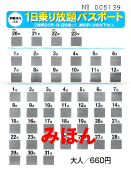 那覇バスバスモノパス1000円那覇バスの那覇市内区間とモノレール全線が1日乗り放題になります。那覇バスかりゆし得パス
656600円沖縄県内在住の満65歳以上の方は、那覇バスの那覇市内区間が1ヶ月間乗り放題になります。那覇バス･
琉球バス交通土日祝1日限定
フリー乗車券2000円土･日･祝日に限り、那覇バス、琉球バス交通が全線乗り放題になります(111番高速バスを除く)。琉球バス交通と沖縄バスが共同運行している路線では、沖縄バスの便も利用できます。(※27番･227番は、両社が運行していますが共同運行しているわけではないので、沖縄バスの便は利用できません)利用日の1ヶ月前より購入できます。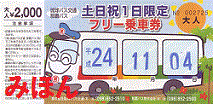 琉球バス交通
沖縄バス
東陽バス
那覇バス日祝
ファミリー割引-沖縄本島の系統番号のついた路線(111番高速バスを除く)は、日曜日･祝日に大人と小学生以下のこどもが一緒にバスに乗り、運賃を現金で支払う場合、大人1人につきこども3人まで、こども運賃が無料になります。琉球バス交通
沖縄バス
東陽バス
那覇バスゴールデン
ウィーク
フリー乗車券1000円例年、ゴールデンウィークと秋のバスの日(9月20日)頃限定で、沖縄本島の系統番号のついたバス路線(111番高速バスを除く)が2日間、全線乗り放題のチケットが発売されます。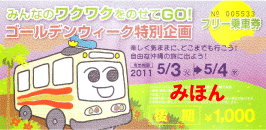 琉球バス交通
沖縄バス
東陽バス
那覇バスバスの日
フリー乗車券1000円例年、ゴールデンウィークと秋のバスの日(9月20日)頃限定で、沖縄本島の系統番号のついたバス路線(111番高速バスを除く)が2日間、全線乗り放題のチケットが発売されます。